Fleetwood Town Council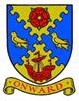 Onward to a Better FutureMembers of the Festive Lights Committee are required to attend the Committee Meeting to be held onWednesday 2 February 2022 at 7.00pm at North Euston Hotel Residents LoungeIrene Tonge (Clerk and RFO) – Signature:   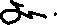 AGENDAThe press and public are welcome to attend all committee meetings of Fleetwood Town Council.APPENDIX A – STANDING GUIDANCE FOR FESTIVE LIGHTS COMMITTEE BUSINESS.1.	All decisions resulting in actions to be taken by council staff or individual members to be made from an agenda item, approved by majority vote, and brought in suitable time to carry out the committee’s request.2.	Action points may be given to office staff directly. Any actions for other individuals who are not committee members should be taken by a member to approach that person, i.e.: "The chairman to ask Cllr XX to assist with seeking volunteer stewards for event XX"3.	Any financial or legal issues to be discussed and agreed on in an open and publicly accessible meeting of the committee. Decisions on these matters cannot be made by e-mail or in private meetings. Any issues or uncertainties should be referred to the clerk for advice.4.	All proposals involving a cost of over £300 normally require at least 3 quotes to be obtained, and sufficient time must be allowed for staff to obtain these quotes for committee to consider. There are exceptions to this under the council’s financial rules: existing suppliers of advertising items, banner design and printing, electricians’ services etc. This list is not exhaustive, so for all proposals involving a cost, committee members should discuss with the clerk who will be happy to provide advice on the way forward.1394Opening of the meeting. Chairman1395To receive apologies for absence. Chairman1396To record Disclosable Pecuniary Interests from members (including their spouses, civil partners, or partners) in any item to be discussed. Committee members MUST NOT make representations or vote on the matter therein. Chairman1397To record Other (Personal or Prejudicial) Interests from members in any item to be discussed. Committee members should state if they need to bar themselves from discussion and voting on any related matters. Chairman1398To consider and approve the minutes of the Festive Lights Committee Meeting of the              7 December 2021(enclosed). Chairman1399The committee Chairman reminds all members to take note of the standing guidance at appendix A below. Chairman1400To note the updated budget sheet sent by email. Clerk1401To consider and approve additional GOBOS to mark other celebrations throughout the year. All1402To update the committee regarding the mid-summer Christmas Ball. Secretary1403To update the committee regarding raffle prizes. Secretary and Clerk1404To consider and approve a handover plan and timeline by Secretary to the CEDO.  Secretary/CEDO1405To consider and approve new ideas for 2022. AllFundraisersNew FeaturesDate for Switch-onBookings for tram and heritage bus1406To retrospectively approve the invoice for City illuminations which was authorised by the Clerk and paid on 28 January 2022  -  £28,771.201407AOB1408Items for the next Agenda1409Date and Time of next meeting